10.  ARISTARCHUSInstructions:  Scroll down and review the section on Aristarchus.  Answer the following questions on a SEPARATE SHEET of paper.  1.  YES/NO:  One member of the group read the short essay on this topic.2.  How did Aristarchus figure out how to measure the sistances to and sizes of the Sun and Moon?  3.  What years did he live?4.  Why were (and are) his discoveries/equations/findings important today?  SCAN THE CODE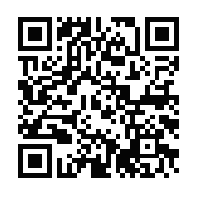 *Clue to your next station: Philip II of Macedon has memorials erected in his name.  Go to the place that has been memorialized in Highland.  